adv/prep of location Calentamiento # 1:  antónimos/sinónimosantónimosencimaa la derechadetrássinónimosencimadentroantónimosencimadebajoa la derechaa la izquierdadetrásdelante (enfrente)sinónimosencimasobredentroenCalentamiento # 2:  traduzcaninsideinside ofin backin back ofto the rightto the right ofinside-- adentroinside of-- dentro dein back-- detrásin back of-- detrás deto the right-- a la derechato the right of-- a la derecha deCalentamiento # 3:  ¿Dónde está?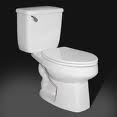 A. sobre (encima)	B. a la derecha 	C. delante 			D. debajo 			E. a la izquierda		E. detrás			G. lejos	